5.BAhoj páťáci, máme před sebou poslední týden domácí přípravy (pro ty co nastoupí zpět do školy). Mám pro vás pochvalu, protože plníte domácí přípravu na 100% a většina i dobrovolné PL, buďte dál pilní a pracovití :). Děkuji za motýli a recepty, jste šikovní. Rodičům přišla informace ohledně vašeho nástupu zpět do škol a někteří z vás nastoupí od příštího pondělí. Ve čtvrtek vám přijde informace o nástupu, kde se sejdete a do jaké skupiny budete zařazeni (nemusí to být vaše třída), ve škole budete plnit to, co jste doteď dělali doma.Pro rychlíky a šikuly posílám z ČJ a M opět dobrovolné PL navíc, zkuste splnit. Pokud odevzdáte bez chyby, máte 1 v elektronické ŽK, můžete se těšit. Kdo splnil a má tam více chyb má v ŽK zapsanou místo známky pochvalu.TÉMATA K REFERÁTŮM pošlu další týden

DOMÁCÍ PŘÍPRAVA NA TÝDEN 19.-24.5.ČJ – 1)UČ. s.114 - 117 – přečti si pozorně a všechna cvičení si udělej ústně, nepiš je….
        2) PS  – s.42, 43, co má být do sešitu splň ústně - OPRAV SI PODLE KLÍČE
        3)na www.diktaty.cz vyber 1 cvičení a vyplň ho. Zmizela možnost poslat na mail, proto můžete       ofotit a poslat, nebo rodiče pošlou jen počet procent, které jste ve cvičení získali a já oznámkuji podle toho (pro sebe můžeš trénovat i víc). Zkus vybírat z  2.Souhrnná doplňovací cvičení nebo 6.Psaní i/í/y/ý v koncovkách.
         4)sešit PROCVIČOVÁNÍ, doufám, že máte doplněný do s.28, nyní pokračujte do s.37, opakujete přídavná jména a většinu máte hotovou, tak si pročtěte a doplňte co vám chybí
          M – 1)POČ  s.31
        2)PS DES.ČÍSLA – s. 19, 20 – učivo tady je náročnější, pokud si nebudeš vědět rady,       prohlédni si znovu videa z minule
        3)UČ s.111 – vyber si k procvičení 3 úlohy, příště vyberu já k odesláníPŘ – přečti si UČ. s.78,79 – ústně, PS s.44/ cv.2, 3VL – ve spolupráci s učebnicí/internetem doplň PS s.38, 39 (UČ s.49-51) KE KONTROLE POŠLI (do 24.5.) :ČJ 8 – PL – s.42 - opakujeme vše, co jsme se naučili
            NEZAPOMEŇ poslat 1 cvičení z www.diktáty.cz
            DOBROVOLNÝ  PL - fenekM 8 – PL – s.37 - opakujeme práci s tabulkami (musíš odpovídat na papír nebo do sešitu)
           DOBROVOLNÝ PL – s.19PŘ 8 – PS s.44/cv.2, 3VL 8 – PS s. 39PRO RODIČE:
Děkuji všem za vzornou spolupráci, v případě dotazů mě kontaktujte. Pokud chcete, aby vaše dítě nastoupilo do školní skupiny (nemusí to být třída), pošlete mi foto nebo scan vyplněné přihlášky do 19.5., později přihlášení ani nástup nebudou možné. Dobře, prosím, přečtěte všechny informace na stránkách školy, bez vyplněné dokumentace se správnými údaji a veškerého vybavení nebude dítě do školy přijato, i my musíme dodržovat všechny pokyny. Po přihlášení dítěte dostanete ve čtvrtek závěrečné informace – do jaké skupiny bylo dítě zařazeno, kde je sraz, co s sebou…. Děkuji za pochopení, i pro nás je situace náročná.                                                                                                                      TU Jana Mátlová
 Kontakt: matlova@skolanavalech.cz
                tel. 606 689 625  - můžete i na WhatsApp                pro AJ – vesela@skolanavalech.cz
                               koscelnikova@skolanavalech.czAnglický jazyk V tomto týdnu budeme popisovat něco, co je pro většinu lidí velmi zajímavé – filmy.Chtěl bych, abyste popsali svůj nejoblíbenější film.Představte si, že ho popisujete někomu, kdo o něm v životě neslyšel:Jak se jmenuje? O jaký žánr se jedná? Kdo v něm hraje hlavní roli? O čem daný film je?
Proč se Vám líbí zrovna tenhle film? Kolikrát jste ho viděli?....Rádi si přečteme cokoliv, co nám napíšete.Vaší práci prosím zaslat na email svého učitele.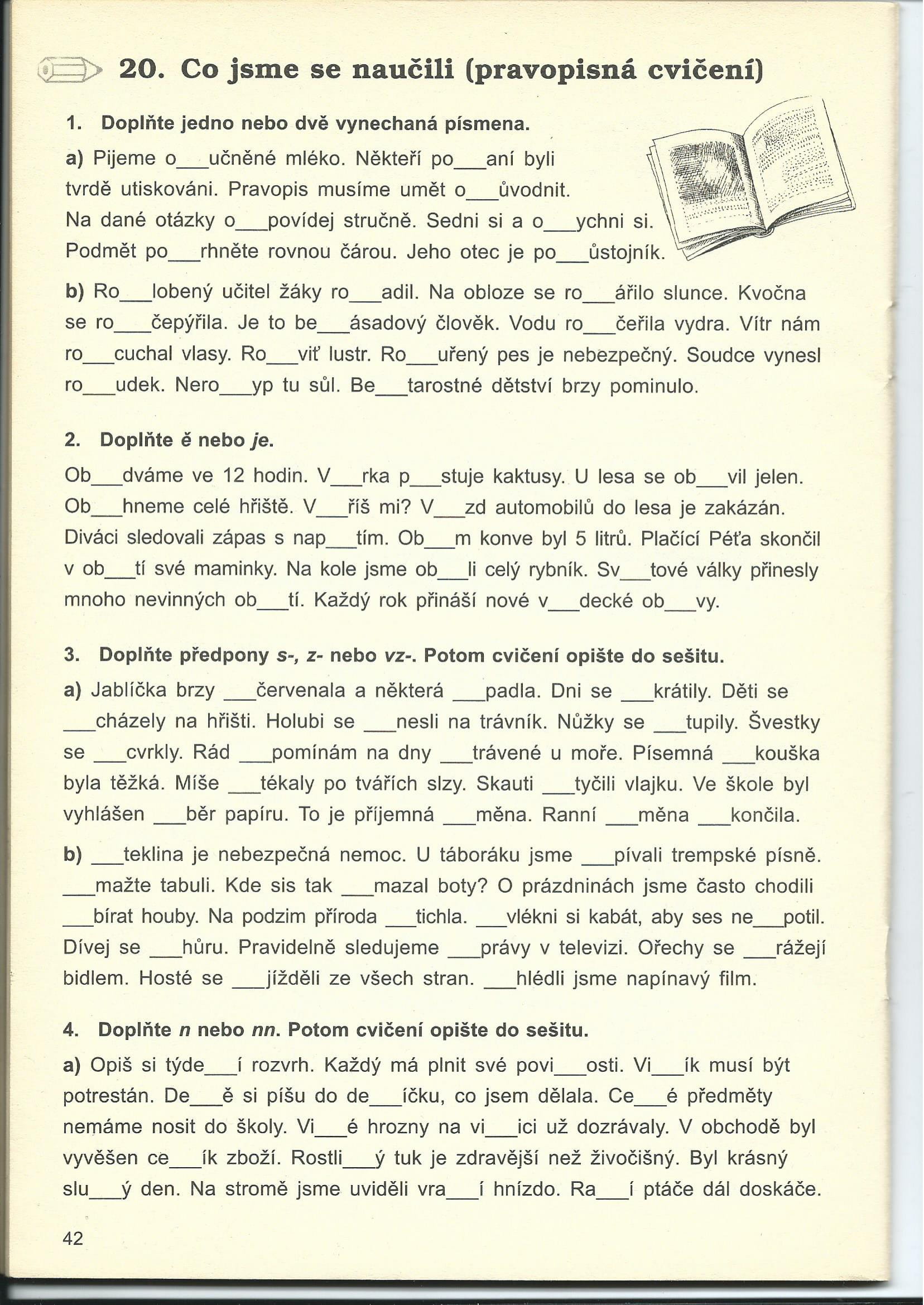 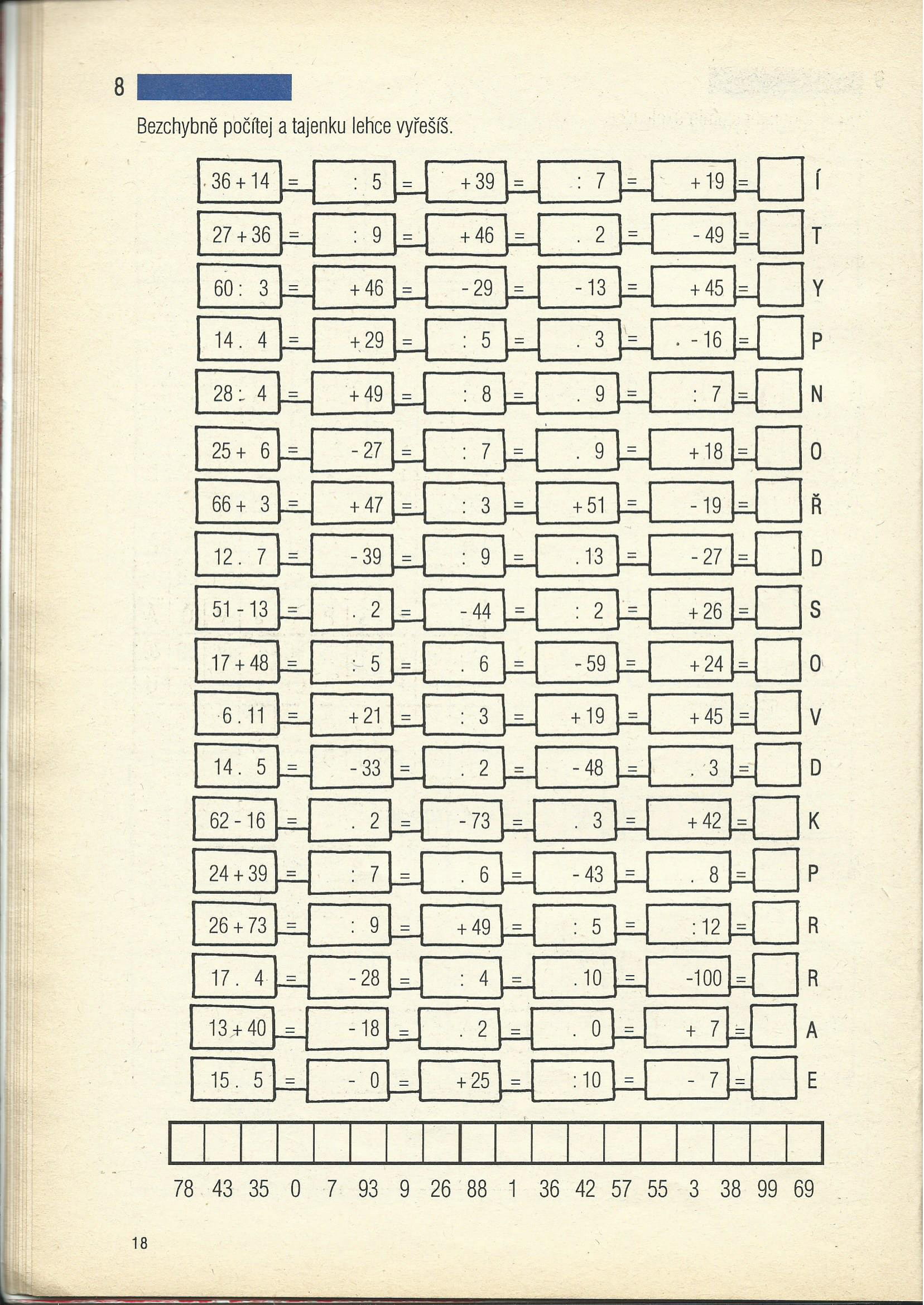 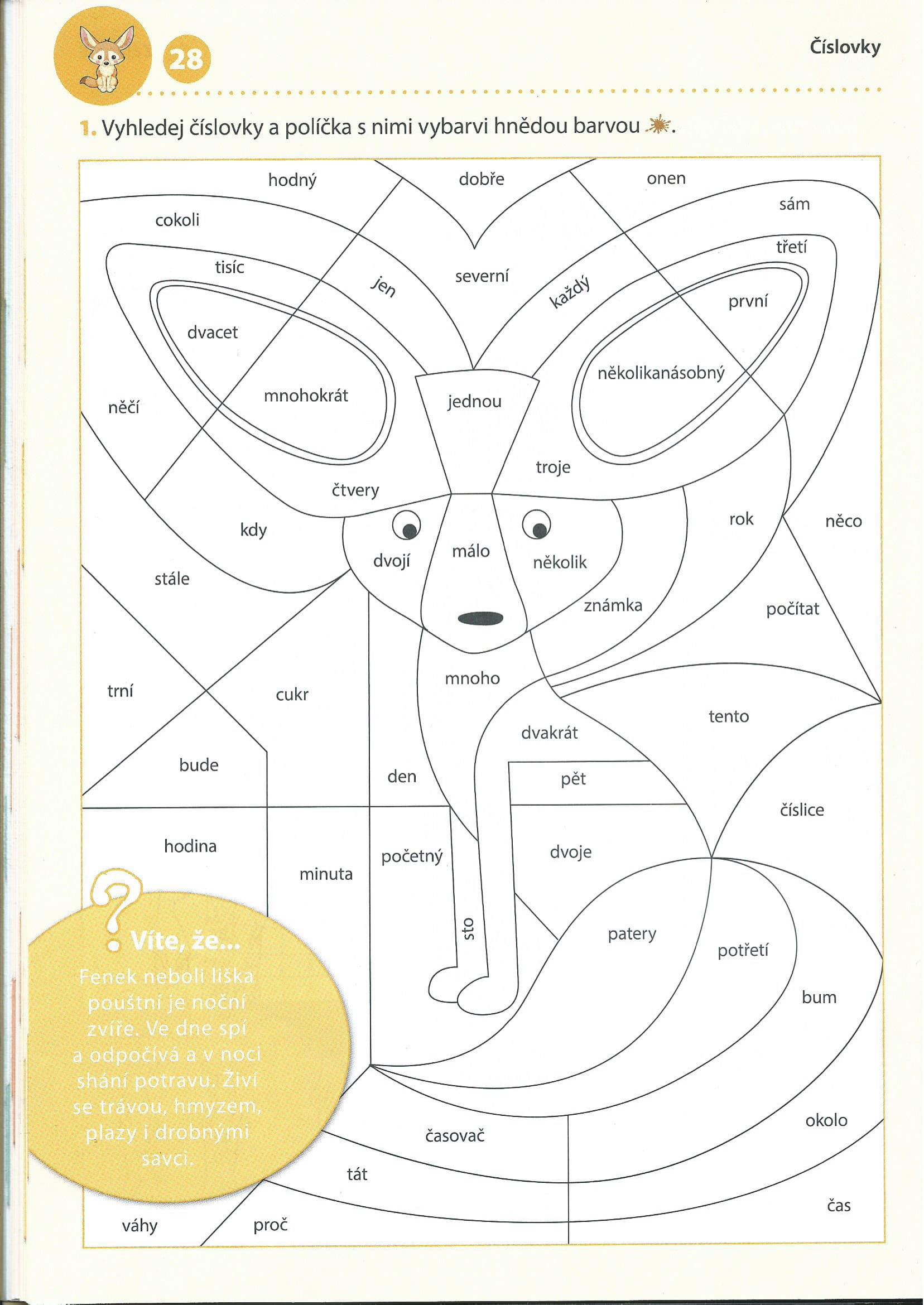 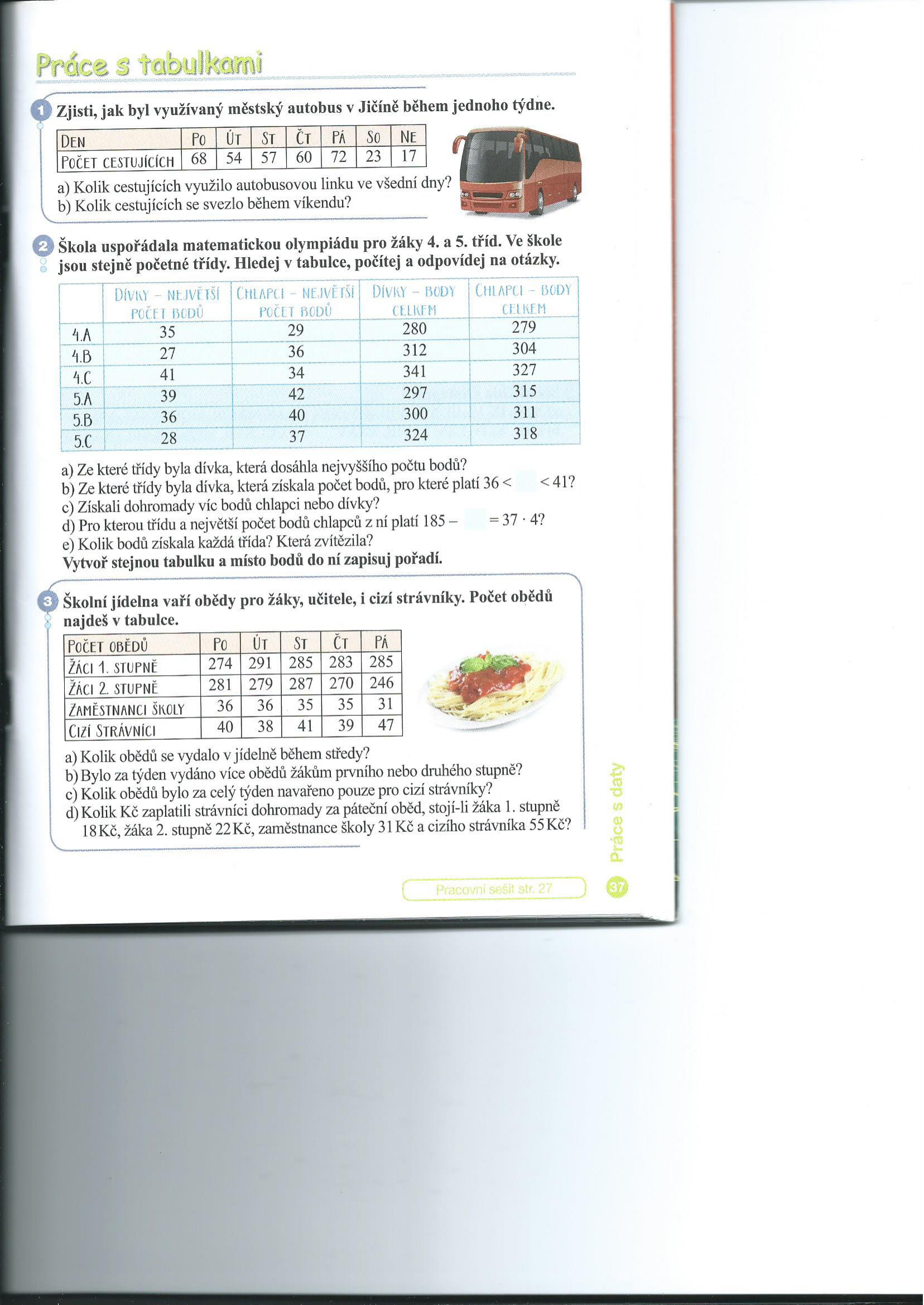 